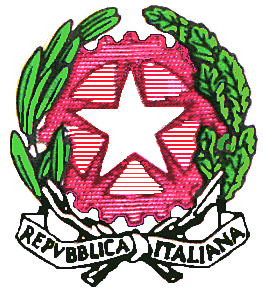 Ministero dell’IstruzioneISTITUTO COMPRENSIVO MARINEO BOLOGNETTA   “MARIO FRANCESE”Corso dei Mille, 2 – 90035 Marineo (PA) -  Tel. 091/8725114  -  codice meccanografico PAIC839004   codice fiscale 97169080823e-mail paic839004@istruzione.it    paic839004@pec.istruzione.it sito web:  www.icmarineobolognetta.edu.itMinistero dell’IstruzioneISTITUTO COMPRENSIVO MARINEO BOLOGNETTA   “MARIO FRANCESE”Corso dei Mille, 2 – 90035 Marineo (PA) -  Tel. 091/8725114  -  codice meccanografico PAIC839004   codice fiscale 97169080823e-mail paic839004@istruzione.it    paic839004@pec.istruzione.it sito web:  www.icmarineobolognetta.edu.itMinistero dell’IstruzioneISTITUTO COMPRENSIVO MARINEO BOLOGNETTA   “MARIO FRANCESE”Corso dei Mille, 2 – 90035 Marineo (PA) -  Tel. 091/8725114  -  codice meccanografico PAIC839004   codice fiscale 97169080823e-mail paic839004@istruzione.it    paic839004@pec.istruzione.it sito web:  www.icmarineobolognetta.edu.itMinistero dell’IstruzioneISTITUTO COMPRENSIVO MARINEO BOLOGNETTA   “MARIO FRANCESE”Corso dei Mille, 2 – 90035 Marineo (PA) -  Tel. 091/8725114  -  codice meccanografico PAIC839004   codice fiscale 97169080823e-mail paic839004@istruzione.it    paic839004@pec.istruzione.it sito web:  www.icmarineobolognetta.edu.itMinistero dell’IstruzioneISTITUTO COMPRENSIVO MARINEO BOLOGNETTA   “MARIO FRANCESE”Corso dei Mille, 2 – 90035 Marineo (PA) -  Tel. 091/8725114  -  codice meccanografico PAIC839004   codice fiscale 97169080823e-mail paic839004@istruzione.it    paic839004@pec.istruzione.it sito web:  www.icmarineobolognetta.edu.itMinistero dell’IstruzioneISTITUTO COMPRENSIVO MARINEO BOLOGNETTA   “MARIO FRANCESE”Corso dei Mille, 2 – 90035 Marineo (PA) -  Tel. 091/8725114  -  codice meccanografico PAIC839004   codice fiscale 97169080823e-mail paic839004@istruzione.it    paic839004@pec.istruzione.it sito web:  www.icmarineobolognetta.edu.itMinistero dell’IstruzioneISTITUTO COMPRENSIVO MARINEO BOLOGNETTA   “MARIO FRANCESE”Corso dei Mille, 2 – 90035 Marineo (PA) -  Tel. 091/8725114  -  codice meccanografico PAIC839004   codice fiscale 97169080823e-mail paic839004@istruzione.it    paic839004@pec.istruzione.it sito web:  www.icmarineobolognetta.edu.itMinistero dell’IstruzioneISTITUTO COMPRENSIVO MARINEO BOLOGNETTA   “MARIO FRANCESE”Corso dei Mille, 2 – 90035 Marineo (PA) -  Tel. 091/8725114  -  codice meccanografico PAIC839004   codice fiscale 97169080823e-mail paic839004@istruzione.it    paic839004@pec.istruzione.it sito web:  www.icmarineobolognetta.edu.itMinistero dell’IstruzioneISTITUTO COMPRENSIVO MARINEO BOLOGNETTA   “MARIO FRANCESE”Corso dei Mille, 2 – 90035 Marineo (PA) -  Tel. 091/8725114  -  codice meccanografico PAIC839004   codice fiscale 97169080823e-mail paic839004@istruzione.it    paic839004@pec.istruzione.it sito web:  www.icmarineobolognetta.edu.itMinistero dell’IstruzioneISTITUTO COMPRENSIVO MARINEO BOLOGNETTA   “MARIO FRANCESE”Corso dei Mille, 2 – 90035 Marineo (PA) -  Tel. 091/8725114  -  codice meccanografico PAIC839004   codice fiscale 97169080823e-mail paic839004@istruzione.it    paic839004@pec.istruzione.it sito web:  www.icmarineobolognetta.edu.itMinistero dell’IstruzioneISTITUTO COMPRENSIVO MARINEO BOLOGNETTA   “MARIO FRANCESE”Corso dei Mille, 2 – 90035 Marineo (PA) -  Tel. 091/8725114  -  codice meccanografico PAIC839004   codice fiscale 97169080823e-mail paic839004@istruzione.it    paic839004@pec.istruzione.it sito web:  www.icmarineobolognetta.edu.itscuola secondaria di primo grado discuola secondaria di primo grado discuola secondaria di primo grado discuola secondaria di primo grado diadozione dei libri di testo per l’anno scolasticoadozione dei libri di testo per l’anno scolasticoadozione dei libri di testo per l’anno scolasticoadozione dei libri di testo per l’anno scolasticoadozione dei libri di testo per l’anno scolasticoadozione dei libri di testo per l’anno scolasticoadozione dei libri di testo per l’anno scolasticoadozione dei libri di testo per l’anno scolasticoadozione dei libri di testo per l’anno scolastico2022/20232022/2023Testo diTesto diTesto diTesto diTesto diTesto diAutoreAutoreTitoloTitoloEditoreEditoreCodice ISBNCodice ISBNrelazione in merito alla propostarelazione in merito alla propostarelazione in merito alla propostarelazione in merito alla propostarelazione in merito alla propostarelazione in merito alla propostarelazione in merito alla propostarelazione in merito alla propostarelazione in merito alla propostarelazione in merito alla propostarelazione in merito alla propostaIl Consiglio di Classe, nella seduta delIl Consiglio di Classe, nella seduta delIl Consiglio di Classe, nella seduta delIl Consiglio di Classe, nella seduta delIl Consiglio di Classe, nella seduta del, ha espresso parere, ha espresso parere, ha espresso parerefavorevole in merito all’adozione dei testi indicati..favorevole in merito all’adozione dei testi indicati..favorevole in merito all’adozione dei testi indicati..favorevole in merito all’adozione dei testi indicati..favorevole in merito all’adozione dei testi indicati..favorevole in merito all’adozione dei testi indicati..favorevole in merito all’adozione dei testi indicati..favorevole in merito all’adozione dei testi indicati..favorevole in merito all’adozione dei testi indicati..favorevole in merito all’adozione dei testi indicati..favorevole in merito all’adozione dei testi indicati..dataIl/La docente proponenteIl/La docente proponenteIl/La docente proponenteIl/La docente proponente